First Aid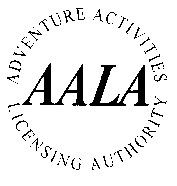 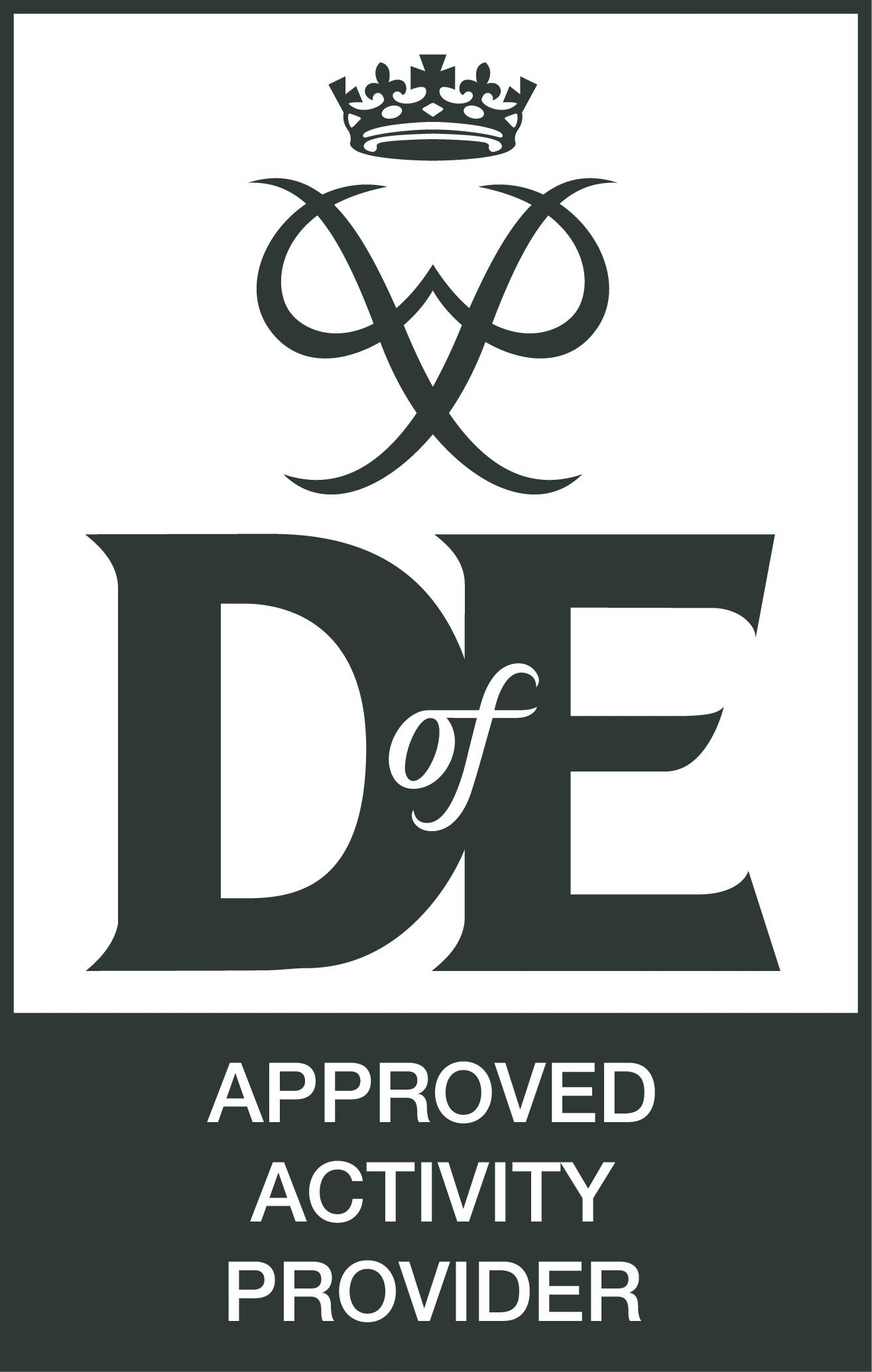 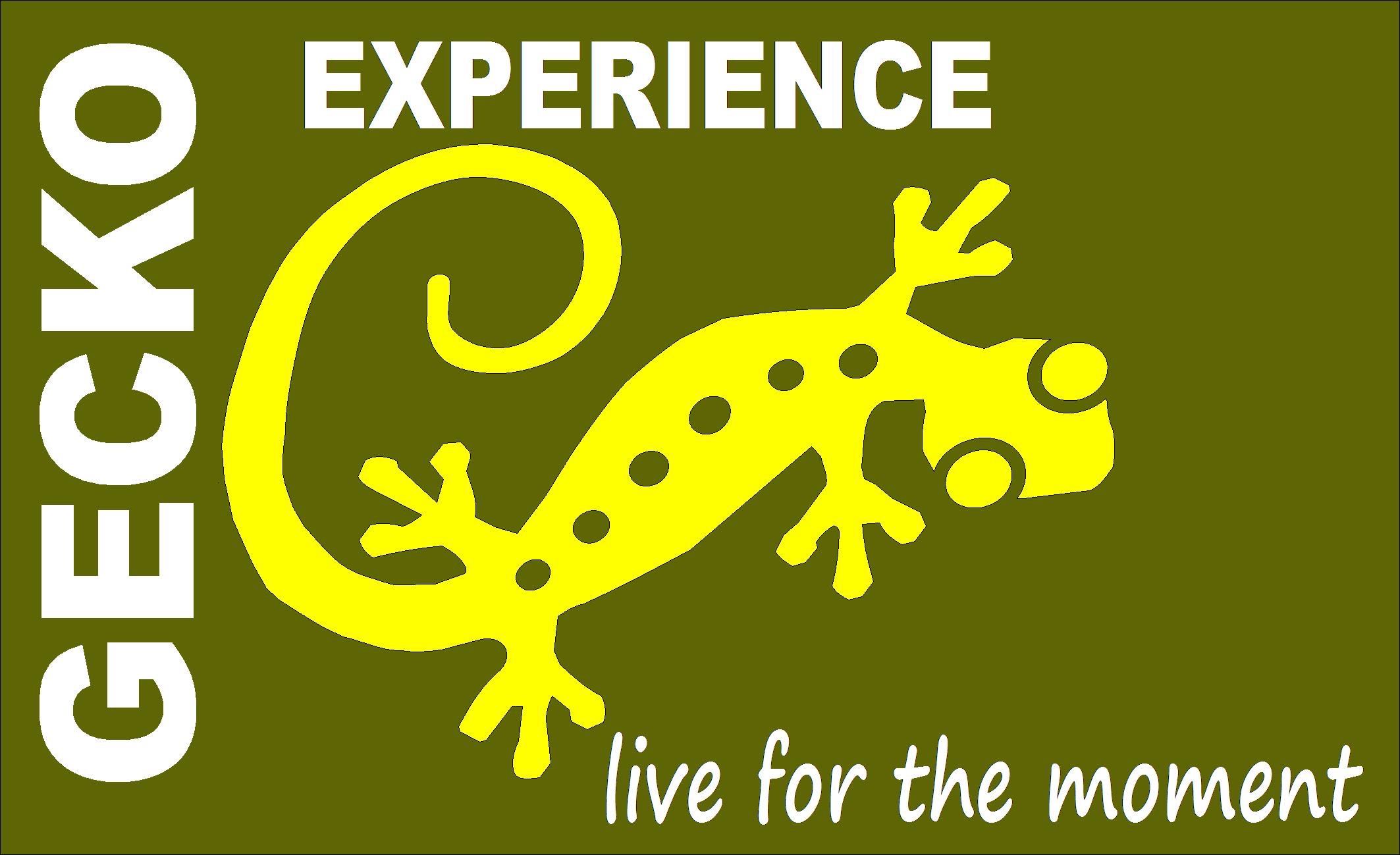 Cause Symptoms PreventionTreatmentCutsBurnsBlisterDehydrationHypothermia